Плакат для устного счёта в пределах 20 на бумажной основе по лексической теме "Осень".Автор - Николаева Наталья Владимировна - учитель начальных классов, учитель-логопед, воспитатель государственного областного бюджетного специального (коррекционного) образовательного учреждения для обучающихся, воспитанников с ограниченными возможностями здоровья специальной (коррекционной) общеобразовательной школы VIII вида №7 г. Великого Новгорода.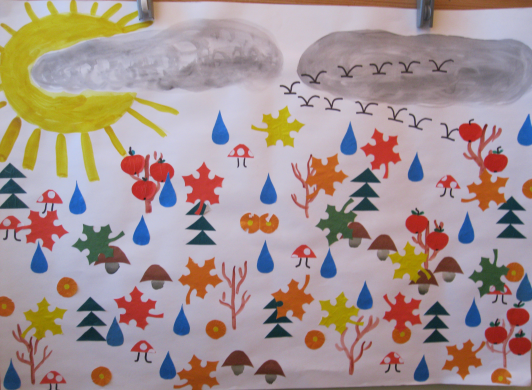 Плакат изготовлен совместно с детьми на ватмане, детали нарисованы акварелью или выполнены в технике аппликации. Используется на уроках «Элементарного счёта» в специальных классах для детей с умеренной и тяжёлой умственной отсталостью. Цель: создание условий для формирования навыков элементарного счёта.Задачи:формирование у детей с умеренной и тяжёлой умственной отсталостью мотивации учения, ориентированной на решение жизненных задач;формирование приёмов практических действий;обучение программированию действий: следованию несложной программе, включающей 2—3 последовательных действия;развитие практической ориентировки в пространстве и во времени.Вопросы для работы по плакату:Сколько крокодилов? (0) Сколько солнышек на небе? (1)Сколько тучек? (2)Сколько яблок на 2 яблонях? (по 2)Сколько яблок на 2 яблонях? (по 2)Из скольких треугольников сделаны ёлочки? (3)Сколько яблонь? Жёлтых листочков? Деревьев? (4)Сколько красных листочков? (5)Сколько оранжевых листочков? (6)Сколько ёлочек? Съедобных грибов?(7)Сколько мухоморов? (8)Сколько яблок? (10)Сколько птиц? (12)Сколько грибов? (17)Сколько всего листочков? (18)Сколько лучиков у солнца? (19)Сколько капель? (20)